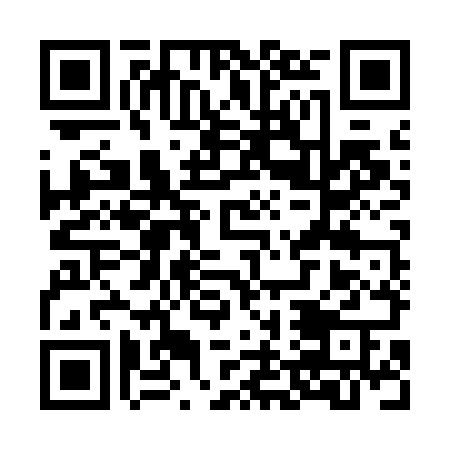 Prayer times for Sao Sebastiao dos Carros, PortugalWed 1 May 2024 - Fri 31 May 2024High Latitude Method: Angle Based RulePrayer Calculation Method: Muslim World LeagueAsar Calculation Method: HanafiPrayer times provided by https://www.salahtimes.comDateDayFajrSunriseDhuhrAsrMaghribIsha1Wed4:576:351:286:218:219:542Thu4:556:341:286:218:229:553Fri4:546:331:286:218:239:564Sat4:526:321:286:228:249:585Sun4:516:311:286:228:259:596Mon4:496:301:286:238:2610:007Tue4:486:291:286:238:2710:028Wed4:466:281:286:248:2810:039Thu4:456:271:286:248:2910:0410Fri4:446:261:276:258:3010:0511Sat4:426:251:276:258:3010:0712Sun4:416:241:276:268:3110:0813Mon4:406:231:276:268:3210:0914Tue4:386:221:276:278:3310:1015Wed4:376:211:276:278:3410:1216Thu4:366:211:276:288:3510:1317Fri4:356:201:286:288:3610:1418Sat4:336:191:286:298:3610:1519Sun4:326:181:286:298:3710:1720Mon4:316:181:286:308:3810:1821Tue4:306:171:286:308:3910:1922Wed4:296:161:286:308:4010:2023Thu4:286:161:286:318:4010:2124Fri4:276:151:286:318:4110:2225Sat4:266:141:286:328:4210:2326Sun4:256:141:286:328:4310:2527Mon4:246:131:286:338:4410:2628Tue4:236:131:286:338:4410:2729Wed4:226:121:296:338:4510:2830Thu4:226:121:296:348:4610:2931Fri4:216:121:296:348:4610:30